Самостоятельные работы по курсу «Введение в геометрию» (эффективная начальная школа)3 классСамостоятельная работа №1. «Наглядная геометрия» Вариант 1. Начерти ломаную. Длина первого звена 6 см, а второго -  на 2 см короче, а длина третьего звена длиннее первого на 3 см. Найди длину ломаной. 1)                        2)3)Начерти квадрат со стороной 2см. Найди его периметр.Начерти прямоугольник, ширина которого 3 см, а длина  - на  4см  больше. Найди его периметр. Периметр треугольника 18см. Одна сторона 7см, другая 4см. Найди  длину третьей стороны. *Задания повышенной сложности. 1.Длина прямоугольника 5см, ширина 3см. Начерти квадрат, у которого такой же периметр. Подпиши длины сторон. 2. Дан треугольник, у которого все стороны равны 4 дм. Начерти квадрат с таким же периметром. Подпиши длины сторон. «Наглядная геометрия» Вариант 2. Начерти ломаную. Длина первого звена 5 см, а второго -  на 3 см короче, а длина третьего звена длиннее первого на 4 см. Найди длину ломаной. 1)                        2)3)Начерти квадрат со стороной 3 см. Найди его периметр. Начерти прямоугольник, длина  которого 8 см, а ширина  на 6 см  меньше. Найди его периметр.Периметр треугольника 17 см. Одна сторона 8 см, адругая  5 см. Найди  длину третьей стороны. *Задания повышенной сложности. 1.Длина прямоугольника 5см, ширина 3см. Начерти квадрат, у которого такой же периметр. Подпиши длины сторон. 2. Дан треугольник, у которого все стороны равны 4 дм. Начерти квадрат с таким же периметром. Подпиши длины сторон.Самостоятельная работа №2 . 1 вариант. Лист бумаги имеет квадратную форму. Его сторона равна 10 см. Чему равен периметр?Длина прямоугольника 12 см, а его ширина на 2 см меньше. Найдите периметр прямоугольника.Ширина прямоугольника 3 м, а длина в 4 раз больше ширины. Найди периметр  прямоугольника.Периметр треугольника 31 см. Найдите длину третьей стороны этого треугольника, если длины двух сторон 5 см и 9 см.Самостоятельная работа №2. 1 вариант.  Лист бумаги имеет квадратную форму. Его сторона равна 10 см. Чему равен периметр?Длина прямоугольника 12 см, а его ширина на 2 см меньше. Найдите периметр прямоугольника.Ширина прямоугольника 3 м, а длина в 4 раз больше ширины. Найди периметр  прямоугольника.Периметр треугольника 31 см. Найдите длину третьей стороны этого треугольника, если длины двух сторон 5 см и 9 см.Самостоятельная работа №2. 1 вариант.  Лист бумаги имеет квадратную форму. Его сторона равна 10 см. Чему равен периметр?Длина прямоугольника 12 см, а его ширина на 2 см меньше. Найдите периметр прямоугольника.Ширина прямоугольника 3 м, а длина в 4 раз больше ширины. Найди периметр  прямоугольника.Периметр треугольника 31 см. Найдите длину третьей стороны этого треугольника, если длины двух сторон 5 см и 9 см.Самостоятельная работа №2. 2 вариант. Детская песочница имеет форму квадрата.  Сторона  песочницы 5 м. Найдите периметр  этой песочницы.Длина прямоугольника 7 см, а его ширина на 3 см больше. Найдите  периметр прямоугольника.Ширина окна прямоугольной формы 4 дм, а длина в 2 раза больше. Вычисли периметр прямоугольника.Периметр треугольника 41 см. Найдите длину третьей стороны этого треугольника, если длины двух сторон 7 см и 8 см.Самостоятельная работа №2. 2 вариант.  Детская песочница имеет форму квадрата.  Сторона  песочницы 5 м. Найдите периметр  этой песочницы.Длина прямоугольника 7 см, а его ширина на 3 см больше. Найдите  периметр прямоугольника.Ширина окна прямоугольной формы 4 дм, а длина в 2 раза больше. Вычисли периметр прямоугольника.Периметр треугольника 41 см. Найдите длину третьей стороны этого треугольника, если длины двух сторон 7 см и 8 см.Самостоятельная работа №2. 2 вариант.  Детская песочница имеет форму квадрата.  Сторона  песочницы 5 м. Найдите периметр  этой песочницы.Длина прямоугольника 7 см, а его ширина на 3 см больше. Найдите  периметр прямоугольника.Ширина окна прямоугольной формы 4 дм, а длина в 2 раза больше. Вычисли периметр прямоугольника.Периметр треугольника 41 см. Найдите длину третьей стороны этого треугольника, если длины двух сторон 7 см и 8 см.Самостоятельная работа №3.Итоговая самостоятельная работа за 1 полугодие. 1 вариант1. Длина прямоугольника равна 7см, а его ширина на 3 см меньше. Найдите площадь и периметр прямоугольника. Начертите этот прямоугольник.2. Диаметр окружности составляет 6 см. Найдите радиус этой окружности. Начертите окружность.3. Начертите отрезок 3 см, а другой на 1 см 5 мм больше.4. Начертите квадрат со стороной 4 см. Раздели его на 2 равных прямоугольника и закрась один из них красным цветом. Другой прямоугольник раздели на 2 равных квадрата и закрась один из них синим цветом. Другой квадрат раздели на 2 равных треугольника и закрась один из них зелёным цветом.2 вариант1. Длина прямоугольника равна 8 см, а его ширина в 4 раза меньше. Найдите площадь и периметр этого прямоугольника. Начертите прямоугольник.2. Радиус окружности составляет 2 см. Начертите эту окружность. Найдите диаметр этой окружности.3. Начертите отрезок 7 см, а другой на 1 см 5 мм меньше.4. Начертите квадрат со стороной 6 см. Раздели его на 2 равных прямоугольника и закрась один из них красным цветом. Другой прямоугольник раздели на 2 равных квадрата и закрась один из них синим цветом. Другой квадрат раздели на 2 равных треугольника и закрась один из них зелёным цветом.1 вариант1. Длина прямоугольника равна 7см, а его ширина на 3 см меньше. Найдите площадь и периметр прямоугольника. Начертите этот прямоугольник.2. Диаметр окружности составляет 6 см. Найдите радиус этой окружности. Начертите окружность.3. Начертите отрезок 3 см, а другой на 1 см 5 мм больше.4. Начертите квадрат со стороной 4 см. Раздели его на 2 равных прямоугольника и закрась один из них красным цветом. Другой прямоугольник раздели на 2 равных квадрата и закрась один из них синим цветом. Другой квадрат раздели на 2 равных треугольника и закрась один из них зелёным цветом.2 вариант1. Длина прямоугольника равна 8 см, а его ширина в 4 раза меньше. Найдите площадь и периметр этого прямоугольника. Начертите прямоугольник.2. Радиус окружности составляет 2 см. Начертите эту окружность Найдите диаметр этой окружности.3. Начертите отрезок 7 см, а другой на 1 см 5 мм меньше.4. Начертите квадрат со стороной 6 см. Раздели его на 2 равных прямоугольника и закрась один из них красным цветом. Другой прямоугольник раздели на 2 равных квадрата и закрась один из них синим цветом. Другой квадрат раздели на 2 равных треугольника и закрась один из них зелёным цветом.Зачёт по формулам.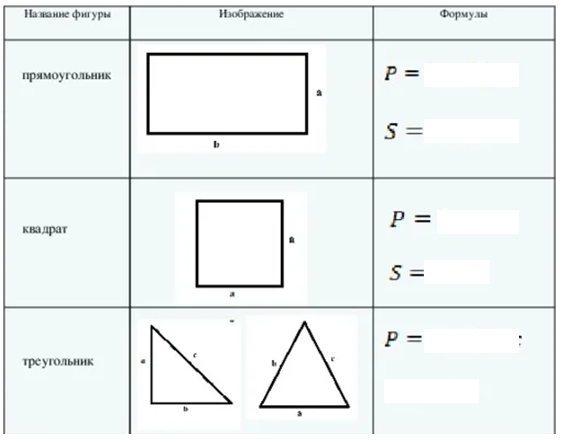 Реши задачи.Периметр прямоугольника 60дм. Ширина 14дм. Чему равна длина данного прямоугольника?1вариантПериметр прямоугольника 32м. Длина 9м. Чему равна ширина данного прямоугольника?Периметр треугольника 65 см. Первая сторона 23 см, вторая на 8 см больше первой. Какой длины третья сторона?Реши задачи.Периметр прямоугольника 60дм. Ширина 14дм. Чему равна длина данного прямоугольника?2 вариантПериметр прямоугольника 36см. Ширина 7см. Чему равна длина данного прямоугольника?Периметр треугольника 32 см. Первая сторона 13 см, вторая на 4 см меньше первой. Какой длины третья сторона?Реши задачи.Периметр прямоугольника 60дм. Ширина 14дм. Чему равна длина данного прямоугольника?1вариантПериметр прямоугольника 32м. Длина 9м. Чему равна ширина данного прямоугольника?Периметр треугольника 65 см. Первая сторона 23 см, вторая на 8 см больше первой. Какой длины третья сторона?Реши задачи.Периметр прямоугольника 60дм. Ширина 14дм. Чему равна длина данного прямоугольника?2 вариантПериметр прямоугольника 36см. Ширина 7см. Чему равна длина данного прямоугольника?Периметр треугольника 32 см. Первая сторона 13 см, вторая на 4 см меньше первой. Какой длины третья сторона?Реши задачи.Периметр прямоугольника 60дм. Ширина 14дм. Чему равна длина данного прямоугольника?1вариантПериметр прямоугольника 32м. Длина 9м. Чему равна ширина данного прямоугольника?Периметр треугольника 65 см. Первая сторона 23 см, вторая на 8 см больше первой. Какой длины третья сторона?Реши задачи.Периметр прямоугольника 60дм. Ширина 14дм. Чему равна длина данного прямоугольника?2 вариантПериметр прямоугольника 36см. Ширина 7см. Чему равна длина данного прямоугольника?Периметр треугольника 32 см. Первая сторона 13 см, вторая на 4 см меньше первой. Какой длины третья сторона?